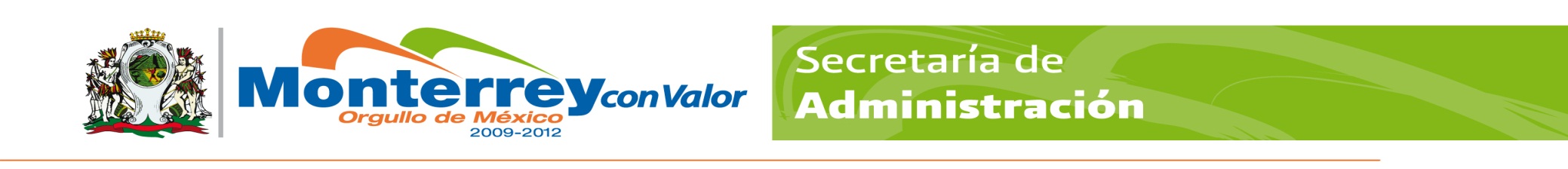 GOBIERNO MUNICIPAL DE MONTERREYSECRETARÍA DE ADMINISTRACIÓNDIRECCION DE RECURSOS HUMANOSPERFIL Y DESCRIPCIÓN DEL PUESTOGOBIERNO MUNICIPAL DE MONTERREYSECRETARÍA DE ADMINISTRACIÓNDIRECCION DE RECURSOS HUMANOSPERFIL Y DESCRIPCIÓN DEL PUESTOGOBIERNO MUNICIPAL DE MONTERREYSECRETARÍA DE ADMINISTRACIÓNDIRECCION DE RECURSOS HUMANOSPERFIL Y DESCRIPCIÓN DEL PUESTOGOBIERNO MUNICIPAL DE MONTERREYSECRETARÍA DE ADMINISTRACIÓNDIRECCION DE RECURSOS HUMANOSPERFIL Y DESCRIPCIÓN DEL PUESTOGOBIERNO MUNICIPAL DE MONTERREYSECRETARÍA DE ADMINISTRACIÓNDIRECCION DE RECURSOS HUMANOSPERFIL Y DESCRIPCIÓN DEL PUESTOGOBIERNO MUNICIPAL DE MONTERREYSECRETARÍA DE ADMINISTRACIÓNDIRECCION DE RECURSOS HUMANOSPERFIL Y DESCRIPCIÓN DEL PUESTOGOBIERNO MUNICIPAL DE MONTERREYSECRETARÍA DE ADMINISTRACIÓNDIRECCION DE RECURSOS HUMANOSPERFIL Y DESCRIPCIÓN DEL PUESTOGOBIERNO MUNICIPAL DE MONTERREYSECRETARÍA DE ADMINISTRACIÓNDIRECCION DE RECURSOS HUMANOSPERFIL Y DESCRIPCIÓN DEL PUESTOIdentificación:Identificación:Identificación:Identificación:Identificación:Identificación:Identificación:Identificación:Identificación:Identificación:Identificación:Centro de costos:164-005164-005164-005164-005164-005164-005Fecha:Fecha:31 Diciembre 201831 Diciembre 2018Título del puesto:OFICIAL ELECTRICOOFICIAL ELECTRICOOFICIAL ELECTRICOOFICIAL ELECTRICOOFICIAL ELECTRICOOFICIAL ELECTRICOOFICIAL ELECTRICOOFICIAL ELECTRICOOFICIAL ELECTRICOOFICIAL ELECTRICOPuesto:Oficial EléctricoOficial EléctricoOficial EléctricoOficial EléctricoOficial EléctricoOficial EléctricoOficial EléctricoOficial EléctricoOficial EléctricoOficial EléctricoSecretaría:Secretaria de Servicios PúblicosSecretaria de Servicios PúblicosSecretaria de Servicios PúblicosSecretaria de Servicios PúblicosSecretaria de Servicios PúblicosSecretaria de Servicios PúblicosSecretaria de Servicios PúblicosSecretaria de Servicios PúblicosSecretaria de Servicios PúblicosSecretaria de Servicios PúblicosDirección:Dirección Operativa Zona NorteDirección Operativa Zona NorteDirección Operativa Zona NorteDirección Operativa Zona NorteDirección Operativa Zona NorteDirección Operativa Zona NorteDirección Operativa Zona NorteDirección Operativa Zona NorteDirección Operativa Zona NorteDirección Operativa Zona NorteÁrea:Área Mantenimiento VialÁrea Mantenimiento VialÁrea Mantenimiento VialÁrea Mantenimiento VialÁrea Mantenimiento VialÁrea Mantenimiento VialÁrea Mantenimiento VialÁrea Mantenimiento VialÁrea Mantenimiento VialÁrea Mantenimiento VialOrganización:Organización:Organización:Organización:Organización:Organización:Organización:Organización:Organización:Organización:Organización:Puesto al que reporta:Puesto al que reporta:Puesto al que reporta:Puesto al que reporta:EncargadoEncargadoEncargadoEncargadoEncargadoEncargadoEncargadoPuestos que le reportan:Puestos que le reportan:Puestos que le reportan:Puestos que le reportan:NingunoNingunoNingunoNingunoNingunoNingunoNingunoObjetivo del puesto:Objetivo del puesto:Objetivo del puesto:Objetivo del puesto:Objetivo del puesto:Objetivo del puesto:Objetivo del puesto:Objetivo del puesto:Objetivo del puesto:Objetivo del puesto:Objetivo del puesto:Cumplir con el programa de trabajo diario indicado por el supervisor referente a Diagnostico de Fallas, Mantenimientos Preventivos y Correctivos y la Reparación e Instalación de Alumbrado Público en plazas.Cumplir con el programa de trabajo diario indicado por el supervisor referente a Diagnostico de Fallas, Mantenimientos Preventivos y Correctivos y la Reparación e Instalación de Alumbrado Público en plazas.Cumplir con el programa de trabajo diario indicado por el supervisor referente a Diagnostico de Fallas, Mantenimientos Preventivos y Correctivos y la Reparación e Instalación de Alumbrado Público en plazas.Cumplir con el programa de trabajo diario indicado por el supervisor referente a Diagnostico de Fallas, Mantenimientos Preventivos y Correctivos y la Reparación e Instalación de Alumbrado Público en plazas.Cumplir con el programa de trabajo diario indicado por el supervisor referente a Diagnostico de Fallas, Mantenimientos Preventivos y Correctivos y la Reparación e Instalación de Alumbrado Público en plazas.Cumplir con el programa de trabajo diario indicado por el supervisor referente a Diagnostico de Fallas, Mantenimientos Preventivos y Correctivos y la Reparación e Instalación de Alumbrado Público en plazas.Cumplir con el programa de trabajo diario indicado por el supervisor referente a Diagnostico de Fallas, Mantenimientos Preventivos y Correctivos y la Reparación e Instalación de Alumbrado Público en plazas.Cumplir con el programa de trabajo diario indicado por el supervisor referente a Diagnostico de Fallas, Mantenimientos Preventivos y Correctivos y la Reparación e Instalación de Alumbrado Público en plazas.Cumplir con el programa de trabajo diario indicado por el supervisor referente a Diagnostico de Fallas, Mantenimientos Preventivos y Correctivos y la Reparación e Instalación de Alumbrado Público en plazas.Cumplir con el programa de trabajo diario indicado por el supervisor referente a Diagnostico de Fallas, Mantenimientos Preventivos y Correctivos y la Reparación e Instalación de Alumbrado Público en plazas.Cumplir con el programa de trabajo diario indicado por el supervisor referente a Diagnostico de Fallas, Mantenimientos Preventivos y Correctivos y la Reparación e Instalación de Alumbrado Público en plazas.Responsabilidad:Responsabilidad:Responsabilidad:Responsabilidad:Responsabilidad:Responsabilidad:Responsabilidad:Responsabilidad:Responsabilidad:Responsabilidad:Responsabilidad:Cuidar el buen uso de materiales, equipo y herramientas a su cargo.Desempeñar sus labores del día  con el equipo de seguridad adecuado.Reportar al supervisor  los trabajos realizados así como las incidencias.Cumplir con los lineamientos del reglamento interno de trabajo.	Aplicar los Procesos de acuerdo a su Manual.Portar Licencia de Manejo de Chofer actualizada.Cuidar el buen uso de materiales, equipo y herramientas a su cargo.Desempeñar sus labores del día  con el equipo de seguridad adecuado.Reportar al supervisor  los trabajos realizados así como las incidencias.Cumplir con los lineamientos del reglamento interno de trabajo.	Aplicar los Procesos de acuerdo a su Manual.Portar Licencia de Manejo de Chofer actualizada.Cuidar el buen uso de materiales, equipo y herramientas a su cargo.Desempeñar sus labores del día  con el equipo de seguridad adecuado.Reportar al supervisor  los trabajos realizados así como las incidencias.Cumplir con los lineamientos del reglamento interno de trabajo.	Aplicar los Procesos de acuerdo a su Manual.Portar Licencia de Manejo de Chofer actualizada.Cuidar el buen uso de materiales, equipo y herramientas a su cargo.Desempeñar sus labores del día  con el equipo de seguridad adecuado.Reportar al supervisor  los trabajos realizados así como las incidencias.Cumplir con los lineamientos del reglamento interno de trabajo.	Aplicar los Procesos de acuerdo a su Manual.Portar Licencia de Manejo de Chofer actualizada.Cuidar el buen uso de materiales, equipo y herramientas a su cargo.Desempeñar sus labores del día  con el equipo de seguridad adecuado.Reportar al supervisor  los trabajos realizados así como las incidencias.Cumplir con los lineamientos del reglamento interno de trabajo.	Aplicar los Procesos de acuerdo a su Manual.Portar Licencia de Manejo de Chofer actualizada.Cuidar el buen uso de materiales, equipo y herramientas a su cargo.Desempeñar sus labores del día  con el equipo de seguridad adecuado.Reportar al supervisor  los trabajos realizados así como las incidencias.Cumplir con los lineamientos del reglamento interno de trabajo.	Aplicar los Procesos de acuerdo a su Manual.Portar Licencia de Manejo de Chofer actualizada.Cuidar el buen uso de materiales, equipo y herramientas a su cargo.Desempeñar sus labores del día  con el equipo de seguridad adecuado.Reportar al supervisor  los trabajos realizados así como las incidencias.Cumplir con los lineamientos del reglamento interno de trabajo.	Aplicar los Procesos de acuerdo a su Manual.Portar Licencia de Manejo de Chofer actualizada.Cuidar el buen uso de materiales, equipo y herramientas a su cargo.Desempeñar sus labores del día  con el equipo de seguridad adecuado.Reportar al supervisor  los trabajos realizados así como las incidencias.Cumplir con los lineamientos del reglamento interno de trabajo.	Aplicar los Procesos de acuerdo a su Manual.Portar Licencia de Manejo de Chofer actualizada.Cuidar el buen uso de materiales, equipo y herramientas a su cargo.Desempeñar sus labores del día  con el equipo de seguridad adecuado.Reportar al supervisor  los trabajos realizados así como las incidencias.Cumplir con los lineamientos del reglamento interno de trabajo.	Aplicar los Procesos de acuerdo a su Manual.Portar Licencia de Manejo de Chofer actualizada.Cuidar el buen uso de materiales, equipo y herramientas a su cargo.Desempeñar sus labores del día  con el equipo de seguridad adecuado.Reportar al supervisor  los trabajos realizados así como las incidencias.Cumplir con los lineamientos del reglamento interno de trabajo.	Aplicar los Procesos de acuerdo a su Manual.Portar Licencia de Manejo de Chofer actualizada.Cuidar el buen uso de materiales, equipo y herramientas a su cargo.Desempeñar sus labores del día  con el equipo de seguridad adecuado.Reportar al supervisor  los trabajos realizados así como las incidencias.Cumplir con los lineamientos del reglamento interno de trabajo.	Aplicar los Procesos de acuerdo a su Manual.Portar Licencia de Manejo de Chofer actualizada.Funciones / Desempeño:Funciones / Desempeño:Funciones / Desempeño:Funciones / Desempeño:Funciones / Desempeño:Funciones / Desempeño:Funciones / Desempeño:Funciones / Desempeño:Funciones / Desempeño:Funciones / Desempeño:Funciones / Desempeño:Verificar las condiciones de funcionamiento de la unidad asignada.Solicitar del almacén los materiales, herramientas y equipo necesario para los trabajos del día, trasladarse al área de trabajo, diagnosticar la falla, realizar la reparación y al terminar recoger el material sobrante, herramienta y equipo para su devolución al almacén.Hacer reporte de los trabajos realizados para generar reporte operativoVerificar las condiciones de funcionamiento de la unidad asignada.Solicitar del almacén los materiales, herramientas y equipo necesario para los trabajos del día, trasladarse al área de trabajo, diagnosticar la falla, realizar la reparación y al terminar recoger el material sobrante, herramienta y equipo para su devolución al almacén.Hacer reporte de los trabajos realizados para generar reporte operativoVerificar las condiciones de funcionamiento de la unidad asignada.Solicitar del almacén los materiales, herramientas y equipo necesario para los trabajos del día, trasladarse al área de trabajo, diagnosticar la falla, realizar la reparación y al terminar recoger el material sobrante, herramienta y equipo para su devolución al almacén.Hacer reporte de los trabajos realizados para generar reporte operativoVerificar las condiciones de funcionamiento de la unidad asignada.Solicitar del almacén los materiales, herramientas y equipo necesario para los trabajos del día, trasladarse al área de trabajo, diagnosticar la falla, realizar la reparación y al terminar recoger el material sobrante, herramienta y equipo para su devolución al almacén.Hacer reporte de los trabajos realizados para generar reporte operativoVerificar las condiciones de funcionamiento de la unidad asignada.Solicitar del almacén los materiales, herramientas y equipo necesario para los trabajos del día, trasladarse al área de trabajo, diagnosticar la falla, realizar la reparación y al terminar recoger el material sobrante, herramienta y equipo para su devolución al almacén.Hacer reporte de los trabajos realizados para generar reporte operativoVerificar las condiciones de funcionamiento de la unidad asignada.Solicitar del almacén los materiales, herramientas y equipo necesario para los trabajos del día, trasladarse al área de trabajo, diagnosticar la falla, realizar la reparación y al terminar recoger el material sobrante, herramienta y equipo para su devolución al almacén.Hacer reporte de los trabajos realizados para generar reporte operativoVerificar las condiciones de funcionamiento de la unidad asignada.Solicitar del almacén los materiales, herramientas y equipo necesario para los trabajos del día, trasladarse al área de trabajo, diagnosticar la falla, realizar la reparación y al terminar recoger el material sobrante, herramienta y equipo para su devolución al almacén.Hacer reporte de los trabajos realizados para generar reporte operativoVerificar las condiciones de funcionamiento de la unidad asignada.Solicitar del almacén los materiales, herramientas y equipo necesario para los trabajos del día, trasladarse al área de trabajo, diagnosticar la falla, realizar la reparación y al terminar recoger el material sobrante, herramienta y equipo para su devolución al almacén.Hacer reporte de los trabajos realizados para generar reporte operativoVerificar las condiciones de funcionamiento de la unidad asignada.Solicitar del almacén los materiales, herramientas y equipo necesario para los trabajos del día, trasladarse al área de trabajo, diagnosticar la falla, realizar la reparación y al terminar recoger el material sobrante, herramienta y equipo para su devolución al almacén.Hacer reporte de los trabajos realizados para generar reporte operativoVerificar las condiciones de funcionamiento de la unidad asignada.Solicitar del almacén los materiales, herramientas y equipo necesario para los trabajos del día, trasladarse al área de trabajo, diagnosticar la falla, realizar la reparación y al terminar recoger el material sobrante, herramienta y equipo para su devolución al almacén.Hacer reporte de los trabajos realizados para generar reporte operativoVerificar las condiciones de funcionamiento de la unidad asignada.Solicitar del almacén los materiales, herramientas y equipo necesario para los trabajos del día, trasladarse al área de trabajo, diagnosticar la falla, realizar la reparación y al terminar recoger el material sobrante, herramienta y equipo para su devolución al almacén.Hacer reporte de los trabajos realizados para generar reporte operativoPerfil del Puesto:Perfil del Puesto:Perfil del Puesto:Perfil del Puesto:Perfil del Puesto:Perfil del Puesto:Perfil del Puesto:Perfil del Puesto:Perfil del Puesto:Perfil del Puesto:Perfil del Puesto:EspecificaciónEspecificaciónCaracterísticasCaracterísticasCaracterísticasCaracterísticasCaracterísticasCaracterísticasRequerimientoRequerimientoRequerimientoEducaciónEducación Primaria Primaria Primaria Primaria Primaria PrimariaIndispensableIndispensableIndispensableExperienciaExperiencia N/A N/A N/A N/A N/A N/AN/AN/AN/AHabilidades: Habilidades: Operación y Manejo de Equipos Canastilla.Operación y Manejo de Equipos Canastilla.Operación y Manejo de Equipos Canastilla.Operación y Manejo de Equipos Canastilla.Operación y Manejo de Equipos Canastilla.Operación y Manejo de Equipos Canastilla.IndispensableIndispensableIndispensableHabilidades: Habilidades: Diagnóstico y Levantamiento de Necesidades de Material(Según especificaciones técnicas de cada zona)Diagnóstico y Levantamiento de Necesidades de Material(Según especificaciones técnicas de cada zona)Diagnóstico y Levantamiento de Necesidades de Material(Según especificaciones técnicas de cada zona)Diagnóstico y Levantamiento de Necesidades de Material(Según especificaciones técnicas de cada zona)Diagnóstico y Levantamiento de Necesidades de Material(Según especificaciones técnicas de cada zona)Diagnóstico y Levantamiento de Necesidades de Material(Según especificaciones técnicas de cada zona)IndispensableIndispensableIndispensableHabilidades: Habilidades: Manejo de CargasManejo de CargasManejo de CargasManejo de CargasManejo de CargasManejo de CargasIndispensableIndispensableIndispensableHabilidades: Habilidades: Manejo de Alta y Baja Tensión.Manejo de Alta y Baja Tensión.Manejo de Alta y Baja Tensión.Manejo de Alta y Baja Tensión.Manejo de Alta y Baja Tensión.Manejo de Alta y Baja Tensión.IndispensableIndispensableIndispensableConocimientos:Conocimientos:Manejo de alta y media tensiónManejo de alta y media tensiónManejo de alta y media tensiónManejo de alta y media tensiónManejo de alta y media tensiónManejo de alta y media tensiónIndispensableIndispensableIndispensableConocimientos:Conocimientos:Herramientas de medición.Herramientas de medición.Herramientas de medición.Herramientas de medición.Herramientas de medición.Herramientas de medición.IndispensableIndispensableIndispensableConocimientos:Conocimientos:Reglamento de transitoReglamento de transitoReglamento de transitoReglamento de transitoReglamento de transitoReglamento de transitoIndispensableIndispensableIndispensableConocimientos:Conocimientos:Normas y Políticas de Seguridad.Normas y Políticas de Seguridad.Normas y Políticas de Seguridad.Normas y Políticas de Seguridad.Normas y Políticas de Seguridad.Normas y Políticas de Seguridad.IndispensableIndispensableIndispensableConocimientos:Conocimientos:Conocer la política y los objetivos de calidad.Conocer la política y los objetivos de calidad.Conocer la política y los objetivos de calidad.Conocer la política y los objetivos de calidad.Conocer la política y los objetivos de calidad.Conocer la política y los objetivos de calidad.IndispensableIndispensableIndispensableConocimientos:Conocimientos:Conocer el manual de procesos de su área.Conocer el manual de procesos de su área.Conocer el manual de procesos de su área.Conocer el manual de procesos de su área.Conocer el manual de procesos de su área.Conocer el manual de procesos de su área.IndispensableIndispensableIndispensableActitudes:Actitudes:Vocación de Servicio (Disposición), Iniciativa, Disciplina, Trabajo en Equipo, Vocación de Servicio (Disposición), Iniciativa, Disciplina, Trabajo en Equipo, Vocación de Servicio (Disposición), Iniciativa, Disciplina, Trabajo en Equipo, Vocación de Servicio (Disposición), Iniciativa, Disciplina, Trabajo en Equipo, Vocación de Servicio (Disposición), Iniciativa, Disciplina, Trabajo en Equipo, Vocación de Servicio (Disposición), Iniciativa, Disciplina, Trabajo en Equipo, IndispensableIndispensableIndispensableActitudes:Actitudes:ResponsabilidadResponsabilidadResponsabilidadResponsabilidadResponsabilidadResponsabilidadIndispensableIndispensableIndispensableEl espacio de: Requerimiento, deberá ser llenado de acuerdo a lo que solicite el puesto  para desempeñar sus actividadesSi es: (I) Indispensable, es que es necesario y/o (D) Deseable, de ser posible que cuente con esas características.El espacio de: Requerimiento, deberá ser llenado de acuerdo a lo que solicite el puesto  para desempeñar sus actividadesSi es: (I) Indispensable, es que es necesario y/o (D) Deseable, de ser posible que cuente con esas características.El espacio de: Requerimiento, deberá ser llenado de acuerdo a lo que solicite el puesto  para desempeñar sus actividadesSi es: (I) Indispensable, es que es necesario y/o (D) Deseable, de ser posible que cuente con esas características.El espacio de: Requerimiento, deberá ser llenado de acuerdo a lo que solicite el puesto  para desempeñar sus actividadesSi es: (I) Indispensable, es que es necesario y/o (D) Deseable, de ser posible que cuente con esas características.El espacio de: Requerimiento, deberá ser llenado de acuerdo a lo que solicite el puesto  para desempeñar sus actividadesSi es: (I) Indispensable, es que es necesario y/o (D) Deseable, de ser posible que cuente con esas características.El espacio de: Requerimiento, deberá ser llenado de acuerdo a lo que solicite el puesto  para desempeñar sus actividadesSi es: (I) Indispensable, es que es necesario y/o (D) Deseable, de ser posible que cuente con esas características.El espacio de: Requerimiento, deberá ser llenado de acuerdo a lo que solicite el puesto  para desempeñar sus actividadesSi es: (I) Indispensable, es que es necesario y/o (D) Deseable, de ser posible que cuente con esas características.El espacio de: Requerimiento, deberá ser llenado de acuerdo a lo que solicite el puesto  para desempeñar sus actividadesSi es: (I) Indispensable, es que es necesario y/o (D) Deseable, de ser posible que cuente con esas características.El espacio de: Requerimiento, deberá ser llenado de acuerdo a lo que solicite el puesto  para desempeñar sus actividadesSi es: (I) Indispensable, es que es necesario y/o (D) Deseable, de ser posible que cuente con esas características.El espacio de: Requerimiento, deberá ser llenado de acuerdo a lo que solicite el puesto  para desempeñar sus actividadesSi es: (I) Indispensable, es que es necesario y/o (D) Deseable, de ser posible que cuente con esas características.El espacio de: Requerimiento, deberá ser llenado de acuerdo a lo que solicite el puesto  para desempeñar sus actividadesSi es: (I) Indispensable, es que es necesario y/o (D) Deseable, de ser posible que cuente con esas características.Aprobaciones:Aprobaciones:Aprobaciones:Aprobaciones:Aprobaciones:Aprobaciones:Aprobaciones:Aprobaciones:Aprobaciones:Aprobaciones:SECRETARÍASECRETARÍASECRETARÍASECRETARÍASECRETARÍASECRETARÍASECRETARÍASECRETARÍASECRETARÍASECRETARÍAELABORÓ:LIC. HORACIO MANUEL MARTNEZ CANSECOELABORÓ:LIC. HORACIO MANUEL MARTNEZ CANSECOELABORÓ:LIC. HORACIO MANUEL MARTNEZ CANSECOELABORÓ:LIC. HORACIO MANUEL MARTNEZ CANSECOELABORÓ:LIC. HORACIO MANUEL MARTNEZ CANSECOREVISÓ:LIC. ARTURO ZUECK CHAVEZAUTORIZÓ:LIC. DIEGO TREVIÑO MARTINEZAUTORIZÓ:LIC. DIEGO TREVIÑO MARTINEZAUTORIZÓ:LIC. DIEGO TREVIÑO MARTINEZAUTORIZÓ:LIC. DIEGO TREVIÑO MARTINEZCOORDINADOR ADMINISTRATIVO COORDINADOR ADMINISTRATIVO COORDINADOR ADMINISTRATIVO COORDINADOR ADMINISTRATIVO COORDINADOR ADMINISTRATIVO ENCARGADO DE LA DIRECCION ADMNISTRATIVADIRECTOR OPERATIVO ZONA NORTEDIRECTOR OPERATIVO ZONA NORTEDIRECTOR OPERATIVO ZONA NORTEDIRECTOR OPERATIVO ZONA NORTEDIRECCIÓN DE RECURSOS HUMANOSDIRECCIÓN DE RECURSOS HUMANOSDIRECCIÓN DE RECURSOS HUMANOSDIRECCIÓN DE RECURSOS HUMANOSDIRECCIÓN DE RECURSOS HUMANOSDIRECCIÓN DE RECURSOS HUMANOSDIRECCIÓN DE RECURSOS HUMANOSDIRECCIÓN DE RECURSOS HUMANOSDIRECCIÓN DE RECURSOS HUMANOSDIRECCIÓN DE RECURSOS HUMANOSREVISO:LIC. NICOLAS FRANCISCO CERDA LUNAREVISO:LIC. NICOLAS FRANCISCO CERDA LUNAREVISO:LIC. NICOLAS FRANCISCO CERDA LUNAREVISO:LIC. NICOLAS FRANCISCO CERDA LUNAREVISO:LIC. NICOLAS FRANCISCO CERDA LUNAAUTORIZO:LIC. EDGAR GUILLEN CACERESVIGENCIA:31/ENE.2019VIGENCIA:31/ENE.2019VIGENCIA:31/ENE.2019VIGENCIA:31/ENE.2019COORDINADOR DE RECLUTAMIENTO Y SELECCIÓNCOORDINADOR DE RECLUTAMIENTO Y SELECCIÓNCOORDINADOR DE RECLUTAMIENTO Y SELECCIÓNCOORDINADOR DE RECLUTAMIENTO Y SELECCIÓNCOORDINADOR DE RECLUTAMIENTO Y SELECCIÓNDIRECTOR DE RECURSOS HUMANOSFECHAFECHAFECHAFECHA